UCHWAŁA NR …………………………….Rady Gminy Starogard Gdański z dnia  ………02.2014r.w sprawie zmiany uchwały nr XXVIII/322/2013 Rady Gminy Starogard Gdański z dnia 14 marca 2013r. w sprawie wprowadzenia do stosowania Regulaminu określającego tryb i warunki przyznania wsparcia w ramach realizacji Projektu ,,e – Społeczeństwo - Przeciwdziałanie wykluczeniu cyfrowemu w Gminie Starogard Gdański” współfinansowanego ze środków Unii Europejskiej w ramach Europejskiego Funduszu Rozwoju RegionalnegoNa podstawie art. 18 ust.2 pkt. 15) ustawy z dnia 8 marca 1990 roku o samorządzie gminnym (Dz. U. z 2013r., poz. 594 z późn. zm.), w związku z art. 7 ust.1. pkt 6, 6a), 8) ustawy z dnia 8 marca 1990 roku o samorządzie gminnym (Dz. U. z 2013r., poz. 594 z późn. zm.) w związku z art. 17. ust.2 pkt. 2 ustawy z dnia 12 marca 2004r. o pomocy społecznej ( Dz. U. z 2013 poz. 182 z późn. zm.), w związku z art.9. ust.2. pkt.3) ustawy z dnia 27 sierpnia 1997r. o rehabilitacji zawodowej i społecznej oraz zatrudnianiu osób niepełnosprawnych (tekst jednolity Dz. U. z 2011, nr 127, poz. 721 z późn. zm.) w związku z art. 90c ust.4 ustawy z dnia 7 września 1991r. o systemie oświaty (Dz. U. z 2004 nr 256 poz. 2572, z póz. zm.) Rada Gminy uchwala co następuje:§ 1 Wprowadza się następujące zmiany w uchwale nr XXVIII/322/2013 Rady Gminy Starogard Gdański z dnia 14 marca 2013r.:Zmienia się zapisy § 2 ust. 4 na następujące:Realizacja projektu obejmuje następujące działania:Opracowanie analizy finansowej,Zakup 195 komputerów (85 szt. – gospodarstwa domowe, 110 szt. – instytucje),Zakup drukarek,Zakup osprzętu oraz programów komputerowych dla osób niepełnosprawnych,Serwis komputerów i drukarek,Ubezpieczenie sprzętu komputerowego, drukarek oraz osprzętu i programów komputerowych,Zakup oprogramowania dla gospodarstw domowych i instytucji,Szkolenia informatyczne dla 85 osób,Opłacenie kosztów abonamentowych dostępu do Internetu dla grupy docelowej,Promocję projektu,Zarządzanie projektem.Zmienia się zapisy § 3 ust. 1 na następujące:O udzielenie wsparcia mogą ubiegać się:Dzieci i młodzież ucząca się, z rodzin w trudnej sytuacji materialnej i społecznej uprawniającej do uzyskania stypendiów socjalnych w roku szkolnym 2013/2014 zgodnie z ustawą z dnia 7 września 1991r. o systemie oświaty (Dz. U. 2004, nr 256, poz. 2572 z późn. zm.)Rodziny zastępcze,Osoby niepełnosprawne ze znacznym lub umiarkowanym stopniem niepełnosprawności lub orzeczeniem równoważnym,Gospodarstwa domowe spełniające kryterium dochodowe upoważniające do otrzymania wsparcia w ramach systemu pomocy społecznej zgodnie z ustawą z dnia 12 marca 2004r. o pomocy społecznej (Dz. U. z 2013 poz. 182 z późn. zm.), tj.:Osoba samotnie gospodarująca, której miesięczny dochód nie przekracza kwoty 461 zł netto,Osoba w rodzinie, w której miesięczny dochód na osobę nie przekracza 316 zł netto,Rodzina, której dochód nie przekracza sumy kwot kryterium dochodowego na osobę w rodzinie.Gospodarstwa domowe spełniające kryterium dochodowe upoważniające do otrzymania wsparcia w ramach systemu świadczeń rodzinnych zgodnie z ustawą z dnia 28 listopada 2003r. o świadczeniach rodzinnych (Dz. U. 2013, poz. 1456), tj:Rodzina pobierająca zasiłek rodzinny, której miesięczny dochód netto nie przekracza 504 zł na osobę w rodzinie lub 583 zł na osobę, jeśli członkiem rodziny jest dziecko legitymujące się orzeczeniem o niepełnosprawności lub orzeczeniem o znacznym lub umiarkowanym stopniem niepełnosprawności,Rodziny prowadzące rodzinne domy dziecka,Samotni rodzice.Zmienia się zapisy § 4 ust. 2 na następujące:Wzory dokumentów zostaną udostępnione w formie elektronicznej na stronie internetowej www.bip.starogardgd.ug.pl, w zakładce ,,Aktualności’’ oraz w formie papierowej w Urzędzie Gminy Starogard Gdański, w gminnych szkołach oraz u sołtysów lub radnych w poszczególnych miejscowościach.Zmienia się zapisy § 4 ust. 9 na następujące:Terminy składania zgłoszeń: Pierwsza rekrutacja: od 28.02.2014 do 28.03.2014r., druga rekrutacja: od 28.02.2014 do 28.03.2014r.Zmienia się zapisy § 5 ust. 3 na następujące:Gminny Ośrodek Pomocy Społecznej w Starogardzie Gdańskim lub placówka oświatowa, do której uczęszcza Wnioskodawca przedstawi pisemną rekomendację Wnioskodawców ubiegających się o wsparcie. Zmienia się zapisy § 5 ust. 7 na następujące:O udzieleniu wsparcia decydować będzie:opinia Komisji Oceniającej wnioski,rekomendacja Gminnego Ośrodka Pomocy Społecznej lub placówki oświatowej, do której uczęszcza Wnioskodawca,kolejność złożonych wniosków.Uchyla się zapisy § 5 ust. 8  i § 5 ust. 9.Zmienia się zapisy § 5 ust. 12 na następujące:W wyniku pierwszej rekrutacji wyłoniona zostanie grupa 70 beneficjentów ostatecznych. W wyniku drugiej rekrutacji wyłoniona zostanie grupa 15 beneficjentów ostatecznych.Zmienia się zapisy § 6 ust. 1 na następujące:O zakwalifikowaniu bądź też niezakwalifikowaniu do udziału w projekcie wnioskodawca zostanie poinformowany pisemnie. Osoby niezakwalifikowane do udziału w projekcie otrzymają pisemne uzasadnienie.Zmienia się zapisy § 6 ust. 4 na następujące:Warunkiem podpisania Umowy użyczenia sprzętu komputerowego jest uczestnictwo w szkoleniach stacjonarnych. O terminach szkolenia Wnioskodawcy będą informowani w formie pisemnej. Zmienia się zapisy § 6 ust. 6 na następujące:W przypadku, gdy Wnioskodawca nie jest właścicielem lokalu, w którym ma zostać zainstalowany Internet lub dodatkowy sprzęt na zewnątrz obiektu, musi przedłożyć pisemną zgodę właściciela lokalu na przeprowadzenie prac instalacyjnych lub co najmniej tytuł do dysponowania lokalem. Zmienia się zapisy § 6 ust. 10b. na następujące:Utrata prawa do wsparcia następuje w przypadku gdy:  zostały naruszone obowiązki wynikające z umowy lub niniejszego regulaminu, Zmienia się zapisy § 7 ust. 3 na następujące:Beneficjent ostateczny kończy udział w projekcie w przypadku, gdy w czasie jego trwania przestanie spełniać warunki określone w § 3. W sytuacji zaistnienia takich zmian uczestnik projektu lub osoba pozostająca z nim we wspólnym gospodarstwie domowym jest zobowiązana niezwłocznie powiadomić o nich biuro projektu w formie pisemnego oświadczenia.W § 7 dodaje się ust. 7 o następującej treści:W przypadku śmierci beneficjenta ostatecznego projektu, członek rodziny lub osoba pozostająca z nim we wspólnym gospodarstwie domowym zobowiązana jest niezwłocznie powiadomić o tym fakcie Biuro Projektu oraz zwrócić otrzymany sprzęt komputerowy w stanie nie gorszym ponad zużycie wynikające z prawidłowej eksploatacji.Zmienia się treść załącznika nr 1 do Regulaminu określającego tryb i warunki przyznania wsparcia w ramach realizacji Projektu ,,e – Społeczeństwo - Przeciwdziałanie wykluczeniu cyfrowemu w Gminie Starogard Gdański’’ – Wniosek o udzielenie wsparcia w ramach realizacji Projektu ,,e – Społeczeństwo - Przeciwdziałanie wykluczeniu cyfrowemu w Gminie Starogard Gdański’’, stanowiącego załącznik nr 1 do niniejszej uchwały.Zmienia się treść załącznika nr 3 do Regulaminu określającego tryb i warunki przyznania wsparcia w ramach realizacji Projektu ,,e – Społeczeństwo - Przeciwdziałanie wykluczeniu cyfrowemu w Gminie Starogard Gdański’’ – Oświadczenie uczestnika projektu o wyrażeniu zgody na przetwarzanie danych osobowych, stanowiącego załącznik nr 2 do niniejszej uchwały.Zmienia się treść załącznika nr 4 do Regulaminu określającego tryb i warunki przyznania wsparcia w ramach realizacji Projektu ,,e – Społeczeństwo - Przeciwdziałanie wykluczeniu cyfrowemu w Gminie Starogard Gdański’’ – Oświadczenie o braku komputera i dostępu do Internetu, stanowiącego załącznik nr 3 do niniejszej uchwały.Zmienia się treść załącznika nr 5 do Regulaminu określającego tryb i warunki przyznania wsparcia w ramach realizacji Projektu ,,e – Społeczeństwo - Przeciwdziałanie wykluczeniu cyfrowemu w Gminie Starogard Gdański’’ – Oświadczenie o wysokości dochodów oraz ilości osób pozostających we wspólnym gospodarstwie domowym, stanowiącego załącznik nr 4 do niniejszej uchwały.§ 2 Pozostała treść uchwały XXVIII/322/2013 Rady Gminy Starogard Gdański z dnia 14 marca 2013r. pozostaje bez zmian.§ 3 Uchwała wchodzi w życie z dniem podjęcia.                                                                                Przewodniczący Rady Gminy         Starogard Gdański              Jan WierzbaZałącznik nr 1 do uchwały nr ………………………………………………….z dnia ……………………………………………..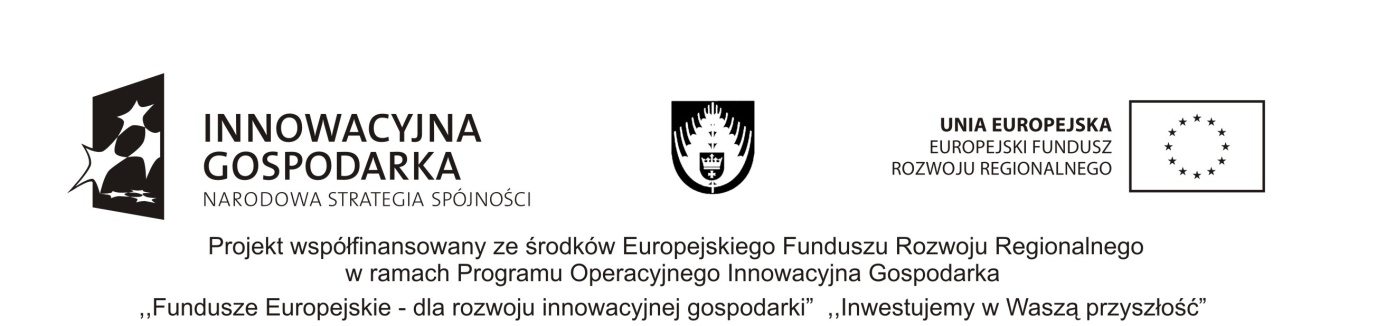 Załącznik nr 1 do Regulaminu określającego tryb i warunki przyznania wsparcia w ramach realizacji Projektu ,,e – Społeczeństwo - Przeciwdziałanie wykluczeniu cyfrowemu w Gminie Starogard Gdański’’Wniosek o udzielenie wsparcia w ramach realizacji Projektu,,e – Społeczeństwo - Przeciwdziałanie wykluczeniu cyfrowemu w Gminie Starogard Gdański’’CHARAKTERYSTYKA GOSPODARSTWA DOMOWEGO WNIOSKODAWCY UZASADNIENIE UDZIAŁU W PROJEKCIE PROSZĘ OPISAĆ W JAKIM CELU ZOSTANIE WYKORZYSTANY KOMPUTER ORAZ INTERNET. JAKIE PROBLEMY ZOSTANĄ ROZWIĄZANE DZIĘKI OTRZYMANEMU WSPARCIU PRZEWIDZIANEMU W PROJEKCIE. …………………………………………………………………………………………………………………………………………………………………………………………………………………………………………………………………………………………………………………………………………………………………………………………………………………………………………………………………………………………………………………………………………………………………………………………………………………………………………………………………………………………………………………………………………………………………………………………………………………………………………………………………………………………………………………………………………………………………………………………………………………………STOPIEŃ ZNAJOMOŚCI OBSŁUGI KOMPUTERA WNIOSKODAWCY:OŚWIADCZENIAŚwiadomy(a) odpowiedzialności karnej przewidzianej w art. 233 ustawy z dnia 6 czerwca 1997r. Kodeks karny (Dz. U. Nr 88, poz. 553 z późn. zm.) oświadczam, że wszystkie dane zawarte we wniosku o udzielenie wsparcia oraz załącznikach są zgodne z prawdą.Zgodnie z Ustawą o ochronie danych osobowych z dnia 29.08.1997r., (Dz. U. nr 133 poz. 883 z późn. zm.) wyrażam zgodę na przetwarzanie moich danych osobowych dla potrzeb procesu  rekrutacji, realizacji, ewaluacji, monitoringu i sprawozdawczości projektu ,,e – Społeczeństwo - Przeciwdziałanie wykluczeniu cyfrowemu w Gminie Starogard Gdański’’, realizowanego przez Gminę Starogard Gdański w ramach Programu Operacyjnego Innowacyjna Gospodarka. Zostałem(am) poinformowany(a) o prawie dostępu do przetwarzanych przez realizatorów projektu moich danych osobowych wraz z prawem do żądania ich zmian, uzupełnienia lub usunięcia. Zobowiązuję się do poddania każdorazowej kontroli dokonywanej przez pracownika Gminnego Ośrodka Pomocy Społecznej lub pracowników Biura projektu.ZAŁĄCZNIKI DO WNIOSKU…………………………………………………….                                                                                                                    /Data i czytelny podpis Wnioskodawcy bądź  rodzica/opiekuna prawnego/Załącznik nr 2 do uchwały nr ………………………………………………….z dnia ……………………………………………..Załącznik nr3 do Regulaminu określającego tryb i warunki przyznania wsparcia w ramach realizacji Projektu ,,e – Społeczeństwo - Przeciwdziałanie wykluczeniu cyfrowemu w Gminie Starogard Gdański’’OŚWIADCZENIEuczestnika projektu o wyrażeniu zgody na przetwarzanie danych osobowychWyrażam zgodę na przetwarzanie moich danych osobowych dla potrzeb procesu rekrutacji, realizacji i ewaluacji projektu ,,e – Społeczeństwo - Przeciwdziałanie wykluczeniu cyfrowemu w Gminie Starogard Gdański’’ realizowanego w ramach Programu Operacyjnego Innowacyjna Gospodarka 2007-2013, przez Gminę Starogard Gdański.Oświadczam, iż przyjmuję do wiadomości, że:a)  administratorem tak zebranych danych osobowych jest Gmina Starogard Gdański, ul. Sikorskiego 9, 83-200 Starogard Gdański;b) moje dane osobowe będą przetwarzane wyłącznie w celu udzielenia wsparcia, realizacji Projektu, ewaluacji, kontroli, monitoringu i sprawozdawczości;c)  moje dane osobowe mogą zostać udostępnione innym podmiotom w celu ewaluacji, jak również w celu realizacji zadań związanych z monitoringiem i sprawozdawczością w ramach Programu Operacyjnego Innowacyjna Gospodarka 2007 - 2013;d) podanie danych jest dobrowolne, aczkolwiek odmowa ich podania jest równoznaczna 
z brakiem możliwości udzielenia wsparcia w ramach Projektu;e) mam prawo dostępu do treści swoich danych i ich poprawiania.	……………………………………………………                                                                         /Data i czytelny podpis Wnioskodawcy bądź         rodzica/opiekuna prawnego/Załącznik nr 3 do uchwały nr ………………………………………………….z dnia ……………………………………………..Załącznik nr 4 do Regulaminu określającego tryb i warunki przyznania wsparcia w ramach realizacji Projektu ,,e – Społeczeństwo - Przeciwdziałanie wykluczeniu cyfrowemu w Gminie Starogard Gdański’’Oświadczenie o braku komputera i dostępu do InternetuJa niżej podpisany(a), …………………………………………………………………………………………………………………………………………………………… (imię i nazwisko Wnioskodawcy)zamieszkały (a) …………………………………………………………………………………………………………………………………………………………(miejscowość, ulica, nr domu, nr mieszkania)świadomy(a) odpowiedzialności karnej przewidzianej w art. 233 ustawy z dnia 6 czerwca 1997r. Kodeks karny (Dz. U. Nr 88, poz. 553 z późn. zm.) oświadczam, że: Nie posiadam komputera i dostępu do Internetu w moim gospodarstwie domowym. Nie otrzymałem/am komputera z innego programu publicznego w okresie ostatnich 7 lat poprzedzających dzień złożenia wniosku o udzielenie wsparcia.…………………………………………………….                                                                                                                    /Data i czytelny podpis Wnioskodawcy bądź  rodzica/opiekuna prawnego/Załącznik nr 4 do uchwały nr ………………………………………………….                                                                           z dnia ……………………………………………..Załącznik nr 5 do Regulaminu określającego tryb i warunki przyznania wsparcia w ramach realizacji Projektu ,,e – Społeczeństwo - Przeciwdziałanie wykluczeniu cyfrowemu w Gminie Starogard Gdański’’Oświadczenie o wysokości dochodów oraz ilości osób pozostających we wspólnym gospodarstwie domowymJa niżej podpisany(a) …………………………………………………………………………………………………………………………………………………………      (imię i nazwisko Wnioskodawcy)zamieszkały (a) …………………………………………………………………………………………………………………………………………………………(miejscowość, ulica, nr domu, nr mieszkania)świadomy(a) odpowiedzialności karnej przewidzianej w art. 233 ustawy z dnia 6 czerwca 1997r. Kodeks karny (Dz. U. Nr 88, poz. 553 z późn. zm.) oświadczam, że: wysokość średniego miesięcznego dochodu netto w przeliczeniu na jedną osobę pozostającą ze mną we wspólnym gospodarstwie domowym w miesiącu poprzedzającym złożenie wniosku wynosi ……………………………zł, słownie…………………………………………………………………………………………………………Razem ze mną we wspólnym gospodarstwie domowym pozostaje ……….osób. …………………………………………………….                                                                                                                    /Data i czytelny podpis Wnioskodawcy bądź  rodzica/opiekuna prawnego/ Data złożenia wniosku:…………………………………………….., Nr wniosku:…………………………………………….1. DANE WNIOSKODAWCY Pierwsze imię ……………………………………………………………………  Drugie imię ……………………………………………….. Nazwisko ……………………………………………………………………………………. PESEL ……………………………………………….. Seria i numer Dowodu osobistego....……………………………………………………… Adres (stałego zameldowania) Ulica ……………………………………………… Nr domu …………Nr mieszkania ………Miejscowość …………………………………………………………….. Kod pocztowy ……………………………………………………..Poczta ……………..………………………………………………Gmina …………………………………………………………………………….Telefon ……………………………………………………………….. Adres e-mail …………………………………………………………….. 2. DANE RODZICA LUB OPIEKUNA WNIOSKODAWCY (WYPEŁNIĆ W PRZYPADKU GDY WNIOSKODAWCĄ JEST OSOBA NIEPEŁNOLETNIA) Pierwsze imię ……………………………………………………………………  Drugie imię ……………………………………………….. Nazwisko ……………………………………………………………………………………. PESEL ……………………………………………….. Seria i numer Dowodu osobistego....……………………………………………………… Adres (stałego zameldowania) Ulica ……………………………………………… Nr domu …………Nr mieszkania ………Miejscowość …………………………………………………………….. Kod pocztowy ……………………………………………………..Poczta ……………..………………………………………………Gmina …………………………………………………………………………….Telefon ……………………………………………………………….. Adres e-mail …………………………………………………………….. 3. ADRES KORESPONDENCYJNY (WYPEŁNIĆ GDY ADRES JEST INNY NIŻ W PKT  1 LUB 2) Ulica …………………………………………………………………….. Nr domu ……………………… Nr mieszkania ……………….. Miejscowość ………………………………………………………… Kod pocztowy …………………………………………..…………… Poczta ……………..…………………….…………………………….. Gmina …………………………..……………………………………….4. TYTUŁ UBIEGANIA SIĘ O WSPARCIE (PROSZĘ ZAZNACZYĆ ,,X’’ TYLKO JEDNĄ OPCJĘ)4. TYTUŁ UBIEGANIA SIĘ O WSPARCIE (PROSZĘ ZAZNACZYĆ ,,X’’ TYLKO JEDNĄ OPCJĘ)Osoba ucząca się, pobierająca stypendium socjalne w roku szkolnym 2013/2014 zgodnie z ustawą z dnia 7 września 1991r. o systemie oświaty (Dz. U. 2004, nr 256, poz. 2572 z późn. zm.)Rodzina zastępczaOsoba niepełnosprawna legitymująca się orzeczeniem o umiarkowanym albo znacznym stopniu niepełnosprawności lub orzeczeniem równoważnym Gospodarstwa domowe spełniające kryterium dochodowe upoważniające do otrzymania wsparcia w ramach systemu pomocy społecznej zgodnie z ustawą z dnia 12 marca 2004r. o pomocy społecznej (Dz. U. z 2013 poz. 182 z późn. zm.), tj.:Osoba samotnie gospodarująca, której miesięczny dochód nie przekracza kwoty 461 zł netto,Osoba w rodzinie, w której miesięczny dochód na osobę nie przekracza 316 zł netto,Rodzina, której dochód nie przekracza sumy kwot kryterium dochodowego na osobę w rodzinie.Gospodarstwa domowe spełniające kryterium dochodowe upoważniające do otrzymania wsparcia w ramach systemu świadczeń rodzinnych zgodnie z ustawą z dnia 28 listopada 2003r. o świadczeniach rodzinnych (Dz. U. 2013, poz. 1456), tj:Rodzina pobierająca zasiłek rodzinny, której miesięczny dochód netto nie przekracza 504 zł na osobę w rodzinie lub 583 zł na osobę, jeśli członkiem rodziny jest dziecko legitymujące się orzeczeniem o niepełnosprawności lub orzeczeniem o znacznym lub umiarkowanym stopniem niepełnosprawności,Rodzina prowadząca rodzinny dom dziecka,Samotny rodzic Liczba osób w gospodarstwie domowym ………………………………… 2. Liczba dzieci w wieku do 16-go roku życia ……………….……………… Nigdy nie korzystałem□Znam podstawy pracy na komputerze □Obsługuję biegle programy biurowe (MS / Open Office) i Internet□Jestem zaawansowanym użytkownikiem komputera□Osoba ucząca się, pobierająca stypendium socjalne w roku szkolnym 2013/2014 zgodnie z ustawą z dnia 7 września 1991r. o systemie oświaty (Dz. U. 2004, nr 256, poz. 2572 z późn. zm.)Deklaracja uczestnictwa w projekcie, Oświadczenie uczestnika projektu o wyrażeniu zgody na przetwarzanie danych osobowych,Oświadczenie o braku komputera oraz dostępu do Internetu,Oświadczenie o wysokości dochodów oraz ilości osób pozostających we wspólnym gospodarstwie domowym,Potwierdzona za zgodność z oryginałem kserokopia dowodu osobistego rodzica lub opiekuna prawnego, Potwierdzona za zgodność z oryginałem kserokopia legitymacji szkolnej, Potwierdzona za zgodność z oryginałem kserokopia decyzji o przyznaniu stypendium socjalnego w roku szkolnym 2013-2014, Poświadczenie przez Urząd Gminy Starogard Gdański stałego miejsca zameldowania na terenie gminy przez okres ostatnich 12 miesięcy poprzedzających dzień złożenia wniosku o udzielenie wsparcia.Rodzina zastępczaDeklaracja uczestnictwa w projekcie, Oświadczenie uczestnika projektu o wyrażeniu zgody na przetwarzanie danych osobowych,Oświadczenie o braku komputera oraz dostępu do Internetu,Oświadczenie o wysokości dochodów oraz ilości osób pozostających we wspólnym gospodarstwie domowym,Potwierdzona za zgodność z oryginałem kserokopia dowodu osobistego, Potwierdzona za zgodność z oryginałem kserokopia postanowienia sądu o ustanowieniu rodziny zastępczej lub Postanowienia sądu o umieszczeniu dziecka w rodzinnej pieczy zastępczej,Poświadczenie przez Urząd Gminy Starogard Gdański stałego miejsca zameldowania na terenie gminy przez okres ostatnich 12 miesięcy poprzedzających dzień złożenia wniosku o udzielenie wsparcia.Osoba niepełnosprawna legitymująca się orzeczeniem o umiarkowanym albo znacznym stopniu niepełnosprawności lub orzeczeniem równoważnym Deklaracja uczestnictwa w projekcie, Oświadczenie uczestnika projektu o wyrażeniu zgody na przetwarzanie danych osobowych,Oświadczenie o braku komputera oraz dostępu do Internetu,Oświadczenie o wysokości dochodów oraz ilości osób pozostających we wspólnym gospodarstwie domowym,Potwierdzona za zgodność z oryginałem kserokopia dowodu osobistego, Potwierdzona za zgodność z oryginałem kserokopia orzeczenia o stopniu niepełnosprawności, Poświadczenie przez Urząd Gminy Starogard Gdański stałego miejsca zameldowania na terenie gminy przez okres ostatnich 12 miesięcy poprzedzających dzień złożenia wniosku o udzielenie wsparcia.Gospodarstwa domowe spełniające kryterium dochodowe upoważniające do otrzymania wsparcia w ramach systemu pomocy społecznej zgodnie z ustawą z dnia 12 marca 2004r. o pomocy społecznej (Dz. U. z 2013 poz. 182 z późn. zm.), tj.:Osoba samotnie gospodarująca, której miesięczny dochód nie przekracza kwoty 461 zł netto,Osoba w rodzinie, w której miesięczny dochód na osobę nie przekracza 316 zł netto,Rodzina, której dochód nie przekracza sumy kwot kryterium dochodowego na osobę w rodzinie.Deklaracja uczestnictwa w projekcie, Oświadczenie uczestnika projektu o wyrażeniu zgody na przetwarzanie danych osobowych,Oświadczenie o braku komputera oraz dostępu do Internetu,Oświadczenie o wysokości dochodów oraz ilości osób pozostających we wspólnym gospodarstwie domowymPotwierdzona za zgodność z oryginałem kserokopia dowodu osobistego, Poświadczenie przez Urząd Gminy Starogard Gdański stałego miejsca zameldowania na terenie gminy przez okres ostatnich 12 miesięcy poprzedzających dzień złożenia wniosku o udzielenie wsparcia.Gospodarstwa domowe spełniające kryterium dochodowe upoważniające do otrzymania wsparcia w ramach systemu świadczeń rodzinnych zgodnie z ustawą z dnia 28 listopada 2003r. o świadczeniach rodzinnych (Dz. U. 2013, poz. 1456), tj:Rodzina pobierająca zasiłek rodzinny, której miesięczny dochód netto nie przekracza 504 zł na osobę w rodzinie lub 583 zł na osobę, jeśli członkiem rodziny jest dziecko legitymujące się orzeczeniem o niepełnosprawności lub orzeczeniem o znacznym lub umiarkowanym stopniem niepełnosprawności,Deklaracja uczestnictwa w projekcie, Oświadczenie uczestnika projektu o wyrażeniu zgody na przetwarzanie danych osobowych,Oświadczenie o braku komputera oraz dostępu do Internetu,Oświadczenie o wysokości dochodów oraz ilości osób pozostających we wspólnym gospodarstwie domowym,Potwierdzona za zgodność z oryginałem kserokopia dowodu osobistego, Poświadczenie przez Urząd Gminy Starogard Gdański stałego miejsca zameldowania na terenie gminy przez okres ostatnich 12 miesięcy poprzedzających dzień złożenia wniosku o udzielenie wsparcia.Rodzina prowadząca rodzinny dom dziecka,Deklaracja uczestnictwa w projekcie, Oświadczenie uczestnika projektu o wyrażeniu zgody na przetwarzanie danych osobowych,Oświadczenie o braku komputera oraz dostępu do Internetu,Oświadczenie o wysokości dochodów oraz ilości osób pozostających we wspólnym gospodarstwie domowym,Potwierdzona za zgodność z oryginałem kserokopia dowodu osobistego, Potwierdzona za zgodność z oryginałem kserokopia postanowienia sądu o umieszczeniu dziecka w rodzinnym domu dziecka,Poświadczenie przez Urząd Gminy Starogard Gdański stałego miejsca zameldowania na terenie gminy przez okres ostatnich 12 miesięcy poprzedzających dzień złożenia wniosku o udzielenie wsparcia.Samotny rodzic  Deklaracja uczestnictwa w projekcie, Oświadczenie uczestnika projektu o wyrażeniu zgody na przetwarzanie danych osobowych,Oświadczenie o braku komputera oraz dostępu do Internetu,Oświadczenie o wysokości dochodów oraz ilości osób pozostających we wspólnym gospodarstwie domowym,Potwierdzona za zgodność z oryginałem kserokopia dowodu osobistego, Poświadczenie przez Urząd Gminy Starogard Gdański stałego miejsca zameldowania na terenie gminy przez okres ostatnich 12 miesięcy poprzedzających dzień złożenia wniosku o udzielenie wsparcia.